ДЕРЖАВНА СЛУЖБА УКРАЇНИ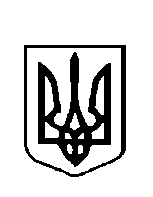 З ПИТАНЬ БЕЗПЕЧНОСТІ ХАРЧОВИХ ПРОДУКТІВТА ЗАХИСТУ СПОЖИВАЧІВГОЛОВНЕ УПРАВЛІННЯ ДЕРЖПРОДСПОЖИВСЛУЖБИВ РІВНЕНСЬКІЙ ОБЛАСТІПАМ’ЯТКА для населення, сільськогосподарських підприємств, установ та організацій, приватних господарств щодо забезпечення дотримання основних вимог санітарного законодавства під час проведення  робіт із пестицидами та агрохімікатами(вибірка основних положень чинних нормативно-правових актів)м.Рівне2018 рікПам’ятка розроблена спеціалістами управлінь фітосанітарної безпеки та державного нагляду за дотриманням санітарного законодавства Головного управління Держпродспоживслужби в Рівненській області.В пам’ятці відображені необхідні вимоги щодо техніки безпеки при проведенні робіт із пестицидами для зведення до мінімуму негативної дії пестицидів і агрохімікатів на людей та довкілля. Пам’ятка розрахована для населення, керівників сільськогосподарських підприємств, установ, організацій, фізичних осіб-підприємців, власників фермерських господарств, приватних домоволодінь та інших осіб, що здійснюють свою діяльність у сфері транспортування, зберігання та застосування пестицидів та агрохімікатів.І. Закон України «Про пестициди і агрохімікати»Стаття 3. Основні принципи державної політики у сфері діяльності, пов'язаної з пестицидами і агрохімікатамиОсновними принципами державної політики у сфері діяльності, пов'язаної з пестицидами і агрохімікатами, є:пріоритетність збереження здоров'я людини і охорони навколишнього природного середовища по відношенню до економічного ефекту від застосування пестицидів і агрохімікатів;державна підконтрольність їх ввезення на митну територію України, реєстрації, виробництва, зберігання, транспортування, торгівлі і застосування;обгрунтованість їх застосування;мінімалізація використання пестицидів за рахунок впровадження біологічного землеробства та інших екологічно безпечних, нехімічних методів захисту рослин;безпечність для здоров'я людини та навколишнього природного середовища під час їх виробництва, транспортування, зберігання, випробування і застосування за умови дотримання вимог, встановлених державними стандартами, санітарними нормами, регламентами та іншими нормативними документами;єдність державної політики щодо діяльності, пов'язаної з пестицидами і агрохімікатами.Стаття 4. Вимоги до пестицидів і агрохімікатів.Пестициди і агрохімікати вітчизняного, а також іноземного виробництва, що завозяться для використання на територію України, повинні відповідати таким вимогам:висока біологічна ефективність щодо безпечність для здоров’я людини та навколишнього природного середовища за умови дотримання регламентів їх застосування;цільового призначення;відповідність державним стандартам, санітарним нормам та іншим нормативним документам.Забороняються ввезення на митну територію України, виробництво, торгівля, застосування та рекламування пестицидів і агрохімікатів до їх державної реєстрації, крім випадків, встановлених цим Законом. Вимоги щодо проведення державної реєстрації пестицидів і агрохімікатів не поширюються на дослідні партії, що використовуються для державних випробувань та наукових досліджень; виробництво для експорту та виробництво дослідних партій, що використовуються для державних випробувань, науково-технологічних досліджень та випробувань, а також на агрохімікати за переліком згідно з додатком до цього Закону. Обов’язковою умовою завезення та застосування незареєстрованих в Україні пестицидів для цих цілей є документальне підтвердження їх державної реєстрації в країні, де вони виробляються.Ввезення на митну територію України незареєстрованих пестицидів і агрохімікатів, що використовуються для державних випробувань та наукових досліджень, у науково обґрунтованих обсягах здійснюється відповідно до планів державних випробувань і наукових досліджень, а також обробленого ними насіннєвого (посадкового) матеріалу – за дозволом, що видається центральним органом виконавчої влади, що реалізує державну політику у сфері охорони навколишнього природного середовища, в порядку, встановленому Кабінетом Міністрів України.Використання залишків пестицидів і агрохімікатів, термін реєстрації яких закінчився, проводиться протягом двох років.Стаття 7. Державна реєстрація пестицидів і агрохімікатів.Державній реєстрації підлягають препаративні форми пестицидів і агрохімікатів. Державна реєстрація пестицидів і агрохімікатів здійснюється центральним органом виконавчої влади, що реалізує державну політику у сфері охорони навколишнього природного середовища, на платній основі в порядку та розмірах, встановлених Кабінетом Міністрів України, на підставі позитивних результатів випробувань та матеріалів досліджень.Обов’язковою умовою державної реєстрації пестицидів та агрохімікатів є наявність відповідної документації щодо їх безпечного застосування, включаючи позитивний висновок державної санітарно-епідеміологічної експертизи, методик визначення залишкових кількостей пестицидів і агрохімікатів у сільськогосподарській продукції, кормах, харчових продуктах, грунті, воді, повітрі.У разі державної реєстрації пестицидів чи агрохімікатів в Україні забороняється протягом десяти років з дати такої реєстрації використовувати інформацію, що міститься в документації (досьє) щодо безпечного застосування цих пестицидів, агрохімікатів, без дозволу суб’єкта господарювання, за зверненням якого здійснено реєстрацію.Після державної реєстрації пестицидів та агрохімікатів органи, що здійснюють державний контроль за їх застосуванням, забезпечуються в порядку, встановленому Кабінетом Міністрів України, стандартними зразками пестицидів і агрохімікатів, методиками визначення їх залишкових кількостей.Пестициди і агрохімікати реєструються терміном до десяти років. Центральний орган виконавчої влади, що реалізує державну політику у сфері охорони навколишнього природного середовища, може встановити повну або тимчасову заборону на застосування пестицидів і агрохімікатів в разі надходження нових, раніше невідомих, даних про їх небезпеку. В окремих випадках, у зв’язку з санітарно-епідемічною та природоохоронною ситуацією в країні (регіоні), центральний орган виконавчої влади, що реалізує державну політику у сфері санітарного та епідемічного благополуччя населення, та центральний орган виконавчої влади, що реалізує державну політику у сфері охорони навколишнього природного середовища, вправі обмежити аж до припинення у встановленому порядку всі види діяльності з пестицидами і агрохі-мікатами.Після закінчення терміну реєстрації пестицидів і агрохімікатів проводиться їх перереєстрація на платній основі в порядку та розмірах, встановлених Кабінетом Міністрів України.Перелік пестицидів і агрохімікатів, дозволених для використання, регламенти їх застосування та щорічні доповнення до нього ведуться центральним органом виконавчої влади, що реалізує державну політику у сфері охорони навколишнього природного середовища в порядку, передбаченому Кабінетом Міністрів України.Державна реєстрація пестицидів і агрохімікатів є підставою для здійснення державного контролю шляхом запровадження санітарних заходів (процедур експертизи, інспектування та ухвалення) щодо наявності в харчових продуктах дозволеної центральним органом виконавчої влади, що забезпечує формування державної політики у сфері охорони здоров’я, кількості залишків пестицидів і агрохімікатів у харчових продуктах, що реалізуються на ринку України.Стаття 11. Загальні вимоги до транспортування, зберігання, застосування, утилізації, знищення та знешкодження пестицидів і агрохімікатів та торгівлі нимиТранспортування, зберігання, застосування, утилізація, знищення та знешкодження пестицидів і агрохімікатів та торгівля ними здійснюються відповідно до вимог, встановлених чинним законодавством, санітарними правилами транспортування, зберігання і застосування пестицидів і агрохімікатів та іншими нормативними актами.Особи, діяльність яких пов'язана з транспортуванням, зберіганням, застосуванням пестицидів і агрохімікатів та торгівлею ними, повинні мати допуск (посвідчення) на право роботи із зазначеними пестицидами і агрохімікатами. Порядок одержання такого допуску визначається Кабінетом Міністрів України.Продаж населенню пестицидів і агрохімікатів здійснюється у дрібнофасованому вигляді та з обов'язковою наявністю інструкції щодо безпечного їх застосування.Господарська діяльність у сфері зберігання та застосування пестицидів і агрохімікатів підлягає обов'язковому страхуванню, умови та порядок якого визначаються законодавством.Стаття 12. Порядок застосування пестицидів і агрохімікатівПри застосуванні пестицидів і агрохімікатів здійснюється комплекс заходів відповідно до регламентів, встановлених для певної грунтово-кліматичної зони, з урахуванням попереднього агрохімічного обстеження грунтів, даних агрохімічного паспорта земельної ділянки (поля) і стану посівів, діагностики мінерального живлення рослин, прогнозу розвитку шкідників і хвороб.Переліки пестицидів і агрохімікатів, дозволених до використання в Україні, у тому числі для роздрібної торгівлі та для застосування авіаційним методом, затверджуються центральним органом виконавчої влади, що реалізує державну політику у сфері охорони навколишнього природного середовища за погодженням із центральним органом виконавчої влади, що реалізує державну політику у сфері санітарного та епідемічного благополуччя населення.Стаття 13. Особливості застосування пестицидів і агрохімікатівЗастосування пестицидів і агрохімікатів на землях природоохоронного, оздоровчого, рекреаційного та історико-культурного призначення здійснюється відповідно до законодавства.На території, що зазнала радіоактивного забруднення, а також у зонах надзвичайних екологічних ситуацій застосування пестицидів і агрохімікатів обмежується в порядку, визначеному центральним органом виконавчої влади, що забезпечує формування державної аграрної політики.У спеціальних сировинних зонах, призначених для вирощування продукції для дитячого і дієтичного харчування, пестициди і агрохімікати застосовуються за спеціальними технологіями, які забезпечують одержання продукції, що відповідає санітарно-гігієнічним вимогам до дитячого та дієтичного харчування.Стаття 16. Органи, що реалізують державну політику у сфері діяльності, пов’язаної з пестицидами і агрохімікатами.Державна політика у сфері діяльності, пов’язаної з пестицидами і агро-хімікатами, реалізується Кабінетом Міністрів України, центральним органом виконавчої влади, що забезпечує формування державної політики у сфері охорони навколишнього природного середовища,  центральним органом вико-навчої влади, що забезпечує формування державної аграрної політики, центральним органом виконавчої влади, що реалізує державну аграрну політику, центральним органом виконавчої влади, що реалізує державну політику у сфері санітарного та епідемічного благополуччя населення, та іншими органами виконавчої влади відповідно до їх компетенції.Стаття 20. Відповідальність за порушення законодавства про пестициди і агрохімікатиПорушення законодавства про пестициди і агрохімікати тягне за собою цивільну, дисциплінарну, адміністративну або кримінальну відповідальність згідно з чинним законодавством.Відповідальність несуть особи, винні у:– приховуванні або перекрученні інформації, що могло спричинити або спричи-нило загрозу життю та здоров’ю людини, а так само майну і навколишньому природному середовищу;– недотриманні вимог стандартів, санітарних норм і правил та інших нормативних документів під час виробництва, транспортування, зберігання пестицидів, агрохімікатів і технічних засобів їх застосування (крім машин, призначених для застосування пестицидів і агрохімікатів, на які поширюється дія технічного регламенту щодо машин);– забрудненні пестицидами і агрохімікатами понад допустимі рівні сільсько-господарської сировини, кормів, харчових продуктів, грунту, води, повітря;– порушенні регламентів та санітарних норм і правил транспортування, зберігання, торгівлі та застосування пестицидів і агрохімікатів;– застосуванні пестицидів, агрохімікатів, технічних засобів, які не пройшли державних випробувань, реєстрації, перереєстрації;– порушенні правил утилізації, знищення сільськогосподарської сировини і продовольчих продуктів, які не відповідають встановленим вимогам щодо вмісту пестицидів і агрохімікатів;– невиконанні законних вимог посадових осіб, які здійснюють державний нагляд і контроль;– використанні завідомо фальсифікованих пестицидів і агрохімікатів.Відшкодування збитків, заподіяних внаслідок порушень законодавства про пестициди та агрохімікати, здійснюється відповідно до чинного законо-давства. Законодавством України може бути встановлено відповідальність і за інші види порушень законодавства України про пестициди і агрохімікати.Державні санітарні правила «Транспортування, зберігання та застосування пестицидів у народному господарстві» (ДСП 8.8.1.2.001-98)ЗАГАЛЬНІ ПОЛОЖЕННЯП.1.3. У цих правилах терміни вжиті в наступному значенні:пестициди - токсичні речовини, їх сполуки або суміші речовин хімічного або біологічного походження, призначені для знищення, регуляції і припинення розвитку шкідливих організмів, внаслідок діяльності яких вражаються рослини, тварини, люди і завдається шкода матеріальним цінностям, а також гризунів, бур'янів, деревної і чагарникової рослинності, засмічуючих видів риб;технічні засоби застосування пестицидів - спеціальні машини, механізми і пристосування для обробки цільових об'єктів пестицидами;залишкові кількості - вміст діючої речовини пестицидів, їх похідних і продуктів перетворення (метаболітів) в живих системах, харчових продуктах і у навколишньому природному середовищі;регламенти застосування - сукупність вимог по застосуванню пестицидів;паспортизація об'єкта - документальне засвідчення наявності належних умов для виробництва, транспортування, зберігання та роботи з пестицидами.П. 1.4. Дані правила є частиною санітарного законодавства та обов’язкові для дотримання всіма підприємствами, установами і організаціями, приватними господарствами та особами, що проводять будь-які дії з пестицидами.П. 1.14. До роботи з пестицидами допускаються особи, що пройшли медичний огляд, спеціальну підготовку та мають відповідні посвідчення, допуск та наряд на виконання робіт з пестицидами відповідно до “Порядку одержання допуску (посвідчення) на право роботи, пов’язаної з транспорту-ванням, зберіганням, застосуванням та торгівлею пестицидами і агрохіміка-тами” (затв. постановою Кабінету Міністрів України №746 від 18.09.95).П. 1.15. Адміністрація підприємства, установи, організації, господарства зобов’язані надавати в розпорядження працюючих з пестицидами засоби механізації, спеціальний одяг і спецвзуття, засоби захисту рук, органів дихання, зору, проводити навчання правилам техніки безпеки. Тривалість роботи з пестицидами першого і другого класів небезпеки не повинна переви-щувати 4 години, з іншими – 6 годин на добу (з доробкою іншої частини робочого дня на операціях, не пов’язаних із застосуванням пестицидів). До роботи з пестицидами не допускаються особи, які не досягли 18-річного віку, вагітні і жінки, що годують груддю. Діти шкільного та дошкільного віку не допускаються до роботи з пестицидами і на оброблених ними площах.ПОПЕРЕДНІ І ПЕРІОДИЧНІ МЕДИЧНІ ОГЛЯДИП. 2.1. До роботи з пестицидами допускаються практично здорові особи, які до початку робіт пройшли медичний огляд.ЗАСОБИ ІНДИВІДУАЛЬНОГО ЗАХИСТУП. 3.1. Особи, що контактують із пестицидами (транспортування, зберігання, фасування, навантаження, розвантаження, приготування робочих розчинів, заправка апаратури, протруювання і сівба посівного матеріалу, його фасування, транспортування і зберігання, навантаження і розвантаження, а також фумігація, обприскування, обпилювання, внесення в ґрунт, дезінсекція, дератизація та ін.) зобов'язані використовувати справні засоби індивідуального захисту (ЗІЗ) відповідно до ступеню небезпечності пестициду, рекомендованих заходів безпеки при виконанні дій з препаратами (див. п. 1.16) та вимог інструкцій по їх безпечному застосуванню.П. 3.2. Вибір ЗІЗ і контроль за дотриманням правил їх використання забезпечують особи, відповідальні за проведення робіт з пестицидами.Комплект ЗІЗ - спецодяг, спецвзуття, рукавиці, рукавички, захисні окуляри, респіратори або протигази повинні бути підібрані індивідуально та закріплені за кожним працюючим на весь період роботи.ТРАНСПОРТУВАННЯП 4.1.5. Пестициди перевозяться тільки в спеціально виділених для цих цілей транспортних засобах (залізничні вагони, морські і річкові судна, літаки, автомобілі та ін.). Транспортування пестицидів разом з іншими вантажами забороняється.П.4.2.6. Навантаження і розвантаження пестицидів повинно здійснюватися на спеціально обладнаних майданчиках, розташованих на відстані не менше 200м  від житлових, тваринницьких приміщень.П.4.2.11. У випадку виникнення аварійних ситуацій під час перевезення пестицидів необхідно:а) негайно припинити рух потягу (автомобілю) і маневрові роботи в небезпечній зоні;б) викликати аварійно-рятувальний потяг;в) сповістити місцеві органи влади, установи (Держпродспоживслужби) і Мінекобезпеки про небезпеку отруєння людей та забруднення навколишнього природного середовища;г) видалити з місця аварії сторонніх осіб;д) ізолювати небезпечну зону забруднення в радіусі від 200 до 1000 м в залежності від ступеня реальної небезпеки;е) не ходити по розсипаній і пролитій речовині;є) у зоні аварії знаходитися особам лише у повному комплекті захисного одягу і протигазах;ж) у випадку забруднення води повідомити про це Держпродспожив-службу;з) ушкоджені пакування завантажити у вагон і завезти на найближчу станцію з дотриманням застережних заходів;и) просипання зібрати в ємкості і вивезти разом з ушкодженими упаковками;і) великі просипи зібрати в ємкості або засипати сухим піском і вивезти разом з ушкодженими упаковками;й) не доторкатися до пролитої речовини;к) перелити пестициди з пошкодженої тари у справну з дотриманням запобіжних заходів;л) викликати спеціалістів для знищення (знезараження) речовин;м) місця розливу обробити засобами хімічного знезараження;н) великі просипання і розлиті речовини обгородити земляним валом, засипати сухим піском;о) після ліквідації аварії провести заключний медичний огляд усіх осіб, що беруть участь в аварійно-рятівних роботах, із залученням спеціалістів і застосуванням відповідних лабораторних методів дослідження;п) постраждалих госпіталізувати в найближчі спеціалізовані медичні заклади;р) відповідальність і всі права по залученню відповідних організацій і осіб до виконання протиаварійних операцій покладається на начальника аварійної бригади.Транспортування автомобільним транспортомП. 4.5.1. Транспортування з базисних до витратних складів споживачів проводиться спеціально обладнаним автотранспортом закладів Міністерства АПК лише за маршрутами руху, погодженими територіальною установою Держпродспоживслужби  і відповідними структурами Нацполіції.П. 4.5.2. Транспорт для перевезення пестицидів повинен мати сигнальне фарбування кузова і бортовий напис “Отрути” відповідно до ГОСТ. На транспорті господарств, що виділяється для перевезень пестицидів, повинні встановлюватися сигнальні прапорні, які кріпляться до кабіни і на кутах кузова.Транспорт для перевезення пестицидів підлягає паспортизації Держпрод-споживслужбою, повинен бути справним і легко піддаватися знезараженню.П. 4.5.3. Транспортування пестицидів допускається тільки у супроводі спеціально виділених і проінструктованих осіб. Транспортування може бути довірено водію транспорту після проходження їм відповідного інструктажу. Відповідальні за перевезення особи повинні стежити за станом тари і негайно ліквідувати ушкодження.П.4.5.4. Швидкість руху транспорту під час перевезення пестицидів повинна бути не більше 40 км/год, а під час дощу, туману і снігопаду не більш 20 км/год. Забороняється перевозити пестициди при обмеженій видимості (до 300 м).П.4.5.5. Під час перевезення вогненебезпечних пестицидів здійснюють додаткові заходи протипожежної безпеки.П.4.5.6. Балони з фумігантами транспортуються у відповідності з вимога-ми діючих інструкцій.П.4.5.7. Забороняється перевезення пестицидів в ушкодженій тарі. У ви-падку порушення пакування необхідно негайно вжити заходів до нерозповсюд-ження препарату в навколишньому середовищі, (роздування вітром, розмива-ння дощем, тощо).П.4.5.8. Для ліквідації аварійних ситуацій виділяються спеціальні брига-ди, які пройшли навчання безпечним прийомам аварійно-рятувальннх робіт з пестицидами.
                                                           ЗБЕРІГАННЯ.П.5.1.1. Зберігання пестицидів допускається тільки в спеціально призначених для цього складах.П.5.1.5. При відсутності на витратних складах централізованого водопо-стачання вода повинна доставлятися і зберігатися в спеціальних ємкостях. Обладнання складу душовою установкою є обов’язковим. Обладнується “мала каналізація” або здійснюється ємнісне накопичення з регуляторним знешкоджу-нням і вивезенням вмісту в спеціально відведені місця.П.5.1.6. Ширина санітарно-захисних зон для базисних складів встанов-люється в залежності від їхньої місткості:до 20 т – 200 м21-50 т – 300 м51-100 т – 400 м101-300 т – 500 м301-400 т – 600 м401-500 т – 700 мпонад 500 т – 1000 мП.5.1.8. Агрохімкомплекси і склади пестицидів, повинні мати під’їзні дороги з твердим покриттям. На території цих об’єктів між окремими складськими приміщеннями і функціональними майданчиками обладнують проїзди з твердим покриттям або частина території повністю асфальтується.П.5.1.9. Територія складу або агрохімкомплексу повинна бути огороджена, озеленена, мати два виїзди. Площа її повинна бути достатньою для розвороту тракторів із навісними (агрегатованими) обприскувачами та іншою апаратурою.Вхідні двері складу і брама огорожі повинні замикатися на замок. На дверях повинен бути попереджувальний напис: “СКЛАД ПЕСТИЦИДІВ. СТОРОННІМ ВХІД ЗАБОРОНЕНИЙ”.П. 5.1.21. Зберігання пестицидів на складі допускається тільки після його погодження установами Держпродспоживслужби та охорони природи і отримання паспорта (Додаток №4 до цих правил).Паспортизація здійснюється щорічно.П.5.1.22. У випадку відмови в паспортизації складу або вилучення паспорта на право зберігання пестицидів керівництво господарства може за домовленістю із сусіднім господарством і узгодженню із Держпродспоживслужбою та установою Мінекобезпеки тимчасово зберігати хімічні речовини на складі сусіднього господарства і завозити пестициди з базисного складу до місць застосування з розрахунку одноденного використання. У таких випадках допускається використання спеціального контейнера КС-1,25, який повинен бути опломбований і закритий на замок.П.6.1.3. Місцеві органи державної виконавчої влади разом з іншими зацікавленими підприємствами і установами організовують та проводять заходи щодо санітарно-гігієнічного та медичного забезпечення робіт, пов’яза-них з застосуванням пестицидів у відповідності з чинним законодавством.До всіх видів робіт, пов'язаних із застосуванням пестицидів, робітники повинні допускатися по наряду при наявності посвідчення про спеціальну підготовку та медичної книжки встановленого зразка на право робіт із пестицидами

П.6.1.5. Всі роботи з пестицидами слід проводити в ранні ранкові (до 10) і вечірні години при мінімальних висхідних повітряних потоках. Як виняток, допускається проведення обробок у денні години у похмурі і прохолодні дні з температурою навколишнього повітря нижче +10 град.С.
П.6.1.7. Завчасно, але не менше чим за дві доби до початку проведення кожної хімічної обробки, адміністрація господарств сповіщає населення, власників суміжних сільськогосподарських угідь та об’єктів про місця, строки і методи застосування пестицидів. У період проведення робіт у радіусі 200 м від меж ділянок, що обробляються, повинні бути встановлені попереджувальні написи.
П.6.1.12. Категорично забороняється приготування розчинів пестицидів безпосередньо у полі без засобів механізації.П.6.1.13. До місць обробок розчини пестицидів повинні доставлятися в спеціальних ємкостях. Заправка і завантаження апаратів не повинні супровод-жуватися протіканням або розсипанням пестицидів.Застосування авіаційним методомП.6.2.1. Виконання авіаційних робіт по застосуванню пестицидів у сільському і лісовому господарстві повинно здійснюватися у відповідності до вимог "Державних санітарних правил авіаційного застосування пестицидів і агрохімікатів у народному господарстві України", ДСП 382-96, затверджених наказом МОЗ України від 18.12.96 р. № 382.П.6.2.2. Для виконання авіаційних робіт по застосуванню пестицидів при проведенні агрохімічних заходів за сільськогосподарськими і лісовими культурами дозволяється використовувати повітряні судна (літаки, вертольоти, надлегкі літальні апарати - НЛА), які зареєстровані в державному реєстрі повітряних суден цивільної авіації України та мають сертифікат на право виконання авіаційно-хімічних робіт.П.6.2.3. Авіаційним методом можуть бути застосовані тільки ті пестициди і агрохімікати, що пройшли державну реєстрацію і включені в "Перелік препаратів, дозволених до авіаційного застосування в Україні", (погоджується Міністерством охорони здоров'я, Мінекобезпеки і затверджується Укрдержхімкомісією).П.6.2.4. Відповідальність за дотримання вимог санітарних правил і норм при авіаційному застосуванні пестицидів покладається на замовника виконання авіаційних робіт та власника повітряних суден сільгоспавіації.П.6.2.5. Авіаційні працівники (пілоти, техніки, інженери, мийники), а також працівники замовника (робітники завантажувального майданчика, сигнальники) повинні мати допуск на право здійснення робіт з пестицидами і агрохімікатами, який видається після проходження медичного огляду і спеціального навчання керівниками підприємств, в яких вони працюють.П.6.2.7. Всі працівники, які зайняті на авіаційно-хімічних роботах повинні мати при собі Допуск, медичну книжку і наряд на виконання певних робіт з пестицидами і агрохімікатами.П.6.2.8. Для виконання робочих польотів при авіаційному застосуванні пестицидів в сільському і лісовому господарстві повинні використовуватись постійні, а при їх відсутності - тимчасові аеродроми і вертодроми сільгоспавіації, які мають санітарний паспорт або дозвіл на право експлуатації. П.6.2.10. Екіпажі, які вилітають в місце тимчасового базування для виконання авіаційних робіт по застосуванню пестицидів, забезпечуються підприємствами цивільної авіації (ЦА) засобами індивідуального захисту, аптечками першої медичної допомоги при отруєнні пестицидами, миючими і дегазуючими засобами та інш. згідно до вимог ДСП 382-96.П.6.2.11. Заплановані для авіаційних обробок сільськогосподарські і лісові угіддя повинні бути занесені на карти-схеми землелісокористування. Проекти авіаційно-хімічних робіт погоджуються установами Держпродспоживслужби і Мінекобезпеки не пізніше, чим за 10 діб до початку робіт.П.6.2.12. За три доби до початку проведення авіаційних обробок замовник робіт повинен здійснити запобіжні заходи згідно з вимогами ДСП 382-96.П.6.2.13. При застосуванні пестицидів за допомогою авіації необхідно суворо витримувати визначені ДСП 382-96 санітарно-захисні зони від ділянок авіахімічних обробок до інших об'єктів (населених пунктів, тваринницьких і птахоферм, джерел водопостачання, тощо).П.6.2.14. Встановлена на повітряному судні авіахімапаратура, повинна мати сертифікат та бути відрегульована відповідно до норм витрати і технології застосування препарату.П.6.2.15. Застосування пестицидів авіаційним методом в сільському господарстві повинно здійснюватися в ранкові та вечірні години дня, при швидкості руху повітря, що не перевищує - 3 м/с (дрібнокрапельне обприскування) і 4 м/с (крупнокрапельне обприскування), температурі повітря не вище +22 град.С.П.6.2.16. Всі роботи по приготуванню робочих розчинів пестицидів та завантаженню їх в баки обприскувача повітряного судна повинні проводитися з максимальним використанням засобів механізації та герметизації.П.6.2.17. Застосування пестицидів авіаційним методом не повинно супроводжуватися забрудненням ними повітря населених пунктів, води джерел питного водопостачання та культурно-побутового призначення. Забороняються авіаобробки шляхом опилювання дустовими формами препаратів.П.6.2.18. Режим праці і відпочинку екіпажів, санітарно побутове обслуговування їх в місцях тимчасового проживання та лабораторний контроль при застосуванні пестицидів повинні здійснюватися згідно з вимогами ДСП 382-96 та методичних вказівок по організації державного санепіднагляду при авіаційному застосуванні пестицидів.Застосування за допомогою наземної апаратуриП. 6.3.1. Обприскування вентиляторними і штанговими обприскувачами допускається при швидкості вітру до 3 м/с (дрібнокрапельне) і 4 м/с (крупно-крапельне).Застосування гербіцидів із поливною водою шляхом дощування (гербігація) допускається при швидкості вітру до 4 м/с.П.6.3.2. Відповідальність за дотримання метеорологічних умов несе керівник робіт, який забезпечує використання об’єктивних методів вимірю-вання температури і швидкості руху повітря.П.6.3.4. Зона санітарного розриву від населених пунктів, тварин-ницьких комплексів, місць проведення ручних робіт по догляду за сільгоспкультурами, водойм і місць відпочинку при вентиляторному обприскуванні повинна бути не менше 500 м, при штанговому і гербігації дощуванням – 300 м. При застосуванні аерозольних генераторів регульованої дисперсності санітарно-захисні зони повинні відповідати вимогам, зазначеним в інструкції для даного виду апаратури; обробка посівів у цих зонах допускається при напрямку вітру від населених пунктів і інших об’єктів, що підлягають санітарному захисту.П.6.11.2. Забороняється застосування пестицидів для захисту зелених насаджень на територіях лікувально-профілактичних і дитячих установ, спортивних майданчиків, підприємств харчової промисловості а також усередині густонаселених житлових кварталів.П.6.11.3. Застосування пестицидів для захисту зелених насаджень дозволяється тільки з 22 до 7 годин ранку.П.6.11.6. Для обробки індивідуальних садів і городів в межі населеного пункту дозволяється застосування тих пестицидів, які дозволені для роздрібного продажу населенню “Переліком пестицидів і агрохімікатів, дозво-лених до використання в Україні” і Доповненнями до нього.П.6.11.7. Перед проведенням обробок об’єктів, розташованих в межі або поблизу населених пунктів, необхідно встановити попереджувальні знаки та оповістити людей про майбутні роботи і строки, протягом яких забороняється перебування людей в обробленій зоні.Охорона атмосферного повітряП.8.1. Застосування пестицидів повинне бути організоване таким чином, щоб попередити їх надходження в повітряне середовище в концентраціях, які перевищують допустимі.П.8.9. Необхідно суворо додержуватися встановлених санітарно-захисних зон населених пунктів до можливих джерел забруднення атмосферного повітря пестицидами (склади, місця протруювання насіння, майданчики дегазації техніки, розчинні пункти).Охорона джерел водопостачанняП.9.2. При обробках установлюються санітарно-захисні зони від меж оброблюваних ділянок до водних джерел: при наземному методі з вико-ристанням гранульованих форм пестициду – 300 м; обприскуванні – 500 м; при авіаметоді – 1000 м (до рибогосподарських водойм не менше 2000 м). П.9.8. При розміщенні об’єктів хімізації (склади, агрохімкомплекси, розчинні вузли і т.ін.) повинні бути здійснені заходи щодо охорони підземних вод (гідроізоляція, вибір ділянок із глибиною залягання ґрунтових вод не менше 2 метрів).П.9.9. При застосуванні пестицидів в індивідуальних господарствах джерела водопостачання (криниці, свердловини та ін.) повинні бути надійно укриті, захищені позатрубні простори.П.9.13. Категорично забороняється спуск у водойми незнезаражених колекторно-дренажних і стічних вод, що утворяться при митті тари, машин, устаткування, транспортних засобів і спецодягу, які використовувались при роботі з пестицидами.Охорона ґрунтівП.10.1. При використанні пестицидів у народному господарстві необ-хідно вживати заходи, щодо попередження накопичення в ґрунті стійких і активно мігруючих пестицидів, відповідно до вимог законодавчих і нормативних документів.П.10.2. Внесення пестицидів у ґрунт, у тому числі, з протруєним насінням, а також наземна обробка рослин та інш. повинні проводитись з урахуванням існуючого (фонового) вмісту пестицидів в ґрунті таким чином, щоб сумарна кількість препарату не перевищувала гігієнічні нормативи (ГДК, ОДК).П.10.3. Забороняється фумігація орного шару ґрунту пестицидами I та II класів небезпечності, забрудненая ґрунтів незнешкодженими залишками робочих розчинів, промивними водами після миття тари, спецодягу, апаратури і приміщень складів. П.10.4. Якщо вміст пестицидів в ґрунті перевищує гігієнічні нормативи, забороняється вихід працюючих для проведення сільськогосподарських робіт, в першу чергу, пов'язаних з розпушуванням ґрунтів; забороняється вирощування рослин харчового та фуражного призначення; на цих ґрунтах дозволяється вирощувати лише технічні культури, які піддаються технологічній переробці.
"Державні санітарні правила авіаційного застосування пестицидів і агрохімікатів у народному господарстві України", ДСП 382-96П.2.4. Для виконання авіаційно-хімічних робіт, в першу чергу, повинні використовуватися постійні аеродроми і вертодроми. Використання для виконання авіахімічних робіт тимчасових аеродромів (вертодромів) може бути дозволено тільки при відсутності у замовника постійного сільськогосподарського аеродрому (вертодрому) і в разі забезпечення його механізмами приготування робочих розчинів (сумішей) і узгодження з територіальними органами Головного Управління Держпродспоживслужби в Рівненській області та Мінекобезпеки.П.2.6. Постійні сільськогосподарські аеродроми і вертодроми, з яких виконуються робочі прольоти по застосуванню пестицидів і агрохімікатів, повинні мати санітарний паспорт на право експлуатації, а тимчасові - дозвіл, їх оформлення здійснюється щорічно.П.2.10. При проведенні авіаційно-хімічних обробок можуть застосовуватися тільки ті пестициди і агрохімікати, які пройшли державну реєстрацію і дозволені для застосування в народному господарстві України за допомогою авіації.П.3.1. Авіаційний персонал (пілоти, інженери, техніки) і працівники замовника (робочі завантажувального майданчика, сигнальники), які виконують авіаційно-хімічні роботи, повинні проходити медичний огляд, навчання і мати допуск (посвідчення) на право роботи з пестицидами і агрохімікатами. Допуск видається за підписом керівника підприємства.П.5.2. Замовник авіаційно-хімічних робіт за три дні до початку авіаційних обробок зобов'язаний здійснити такі попереджувальні заходи:а) оповістити населення даної місцевості (по радіо, телебаченню, в пресі) про місце, строки і часу проведення авіаційних обробок пестицидами і агрохімікатами; про заборону ближче 1 км від місця авіаобработок виробляти інші сільськогосподарські роботи, випасати худобу, про необхідність вивезення пасік до іншого місця медозбору, на відстань понад 5 км від місця проведення авіаційних обробок на період до 5 днів;б) встановити спеціальні попереджувальні знаки безпеки, із зазначенням кінцевого терміну очікування, на відстані 300 м від оброблюваних площ, а також на дорогах, які проходять через ці поля і на дорогах, що ведуть до сільськогосподарського аеродрому (вертодрому);П.5.16. Авіаційно-хімічні роботи в сільському господарстві по застосуванню пестицидів повинні виконуватися на робочій висоті не більше 3 м над об'єктом обробки і проводитися, як правило, в ранкові та вечірні години доби, при відсутності повітряних потоків, швидкості вітру, що не перевищує 3 м / сек ( дрібнокрапельне обприскування) і 4 м / сек (крупнокрапельне обприскування) і температурі повітря, що не перевищує +22 С град. При збільшенні висоти обробки сільськогосподарських культур в два і більше разів відповідно повинні збільшуватися санітарно-захисні зони.П.5.24. Застосування пестицидів авіаційним методом не повинно супроводжуватися забрудненням атмосферного повітря прилеглих населених пунктів.П.5.26. Забороняється проведення авіаційних обробок пестицидами всіх груп токсичності з метою боротьби з шкідниками і хворобами сільськогосподарських культур, лісових та інших угідь, які розташовані ближче:а) 5 км від місця постійного перебування медоносних пасік;б) 2 км від рибогосподарських водойм, відкритих джерел водопостачання, місць випасу домашніх тварин, об'єктів природно-заповідного фонду (заповідників, національних парків, ботанічних і зоологічних заказників і т. п.);в) 1 км від населених пунктів, тваринницьких і птахівничих ферм, а також посівів сільськогосподарських культур, які вживаються в їжу без термічної обробки (цибуля на перо, селера, кріп, огірки, томати, полуниця, малина, і ін.), садів, виноградників і місць проведення інших сільськогосподарських робіт.П.5.27. Не дозволяється авіаційне застосування арборицидів при обробці лісових масивів і лісозахисних смуг, а також трас високовольтних ліній електропередач, які розміщені ближче:а) 3,5 км від місць відпочинку дітей та дорослих;б) 2 км від населених пунктів лісових розсадників посівів лісових культур.П.5.29. Авіаційне застосування мінеральних добрив і біологічних препаратів повинно здійснюватися при дотриманні санітарно-захисної зони від ділянок обробок до населених пунктів, тваринницьких і птахівничих ферм, джерел водопостачання - не менше 500 м і швидкості вітру до 8 к / сек.ПРАВИЛА надання першої долікарської допомоги при отруєнні пестицидами та агрохімікатамиПерша допомога включає само- і взаємодопомогу, яку здійснюють самі працюючі, і допомогу, що надають медичні працівники.Потерпілого насамперед треба вивести з зони, що містить пестицид, зняти засоби індивідуального захисту, звільнити від одягу, що здавлює.Пестицид, що потрапив на шкіру, змити струменем води, краще з милом, або зняти за допомогою тканини або ватного тампона, а потім промити шкіру достатньою кількістю води. При надходженні пестициду в очі необхідно негайно добре промити їх достатньою кількістю води. При надходженні у шлунок потерпілому необхідно дати випити декілька стаканів води або розчину марганцевокислого калію слабо рожевого кольору і викликати блювоту. Процедуру повторити 2-3 рази. (Забороняється викликати блювоту у хворого, що знаходиться в непритомному стані або при наявності судоми). Після цього потерпілому дають випити 0,5-1 стакан води з 4-5 таблетками карболену або активованого вугілля (1 столова ложка на 0,5 склянки води). Потім дати тільки сольове проносне (20-30 гр. гіркої солі на 0,5 склянки води). Потерпілого необхідно зігріти. Якщо він у непритомному стані, грілки слід застосовувати з великою обережністю, щоб уникнути опіків. При отруєнні пестицидами, які викликають підвищення температури тіла (ДНОК, пентахлорфенол і ін.), тепло протипоказане. У таких випадках показані холодні компреси. При послабленні дихання потерпілому дають нюхати нашатирний спирт. У випадку припинення дихання необхідно негайно приступити до штучної вентиляції легень одним із наступних методів:1. Метод "рот у рот": особа, яка проводить штучну вентиляцію, повинна стати збоку від потерпілого, відвести його голову назад, витягнути нижню щелепу вперед, відкрити рот та вивільнити язик. Особа, яка надає допомогу, робить глибокий вдих і швидко і різко з частотою до 25 разів у хвилину вдуває потерпілому в рот повітря (на рот потерпілому можна покласти нещільну марлю); в момент вдування необхідно закривати ніс потерпілого.2. Метод "рот у ніс" - потерпілого кладуть на бік. Особа, яка надає допомогу, вдуває повітря у ніс потерпілого. В момент вдування він закриває долонею лівої руки рот потерпілого, долонею правої руки здавлює нижню частину грудної клітини постраждалого в момент видиху. Тривалість видиху повинна бути в 2 рази довшою за тривалість вдиху.У разі зупинки серця проводять його зовнішній масаж крізь грудну клітину. Постраждалого кладуть на жорстку поверхню, злегка піднімають ноги, поклавши під них подушку або спецодяг, звільняють поверхню грудної клітини та шию від одягу. Потрібно стати збоку від постраждалого, і долонями рук (одна на іншій) натискають на грудну клітину   в  області  грудини  в  точці   на  межі  середньої  та  нижньої  її  третини,  потім  енергійними рухами з достатньою силою (грудина повинна прогинатися на глибину 3-) ритмічно натискає на грудну клітину 60-70 разів в хвилину. Масаж серця роблять до прибуття лікаря. При наявності судоми необхідно виключити всякі подразнення, забезпечити хворому цілковитий спокій. При попаданні в шлунок подразнюючих речовин (формалін та ін.) дати випити зволакуючий засіб (крохмальний слиз). Забороняється давати молоко, жири, алкогольні напої.При шкірних кровотечах - прикладати тампони, змочені перекисом водню, при носових кровотечах - укласти постраждалого, підняти і злегка закинути голову, прикладати холодні компреси на перенісся і потилицю, у ніс - тампони, зволожені перекисом водню. При отруєнні фосфорорганічними сполуками, яке супроводжуються слинотечею, звуженням зіниць, затрудненням дихання, уповільненим пульсом, м'язовими посмикуваннями, слід вводити препарати беладони: 3-4 таблетки бесалолу (бекарбону) або 2-3 таблетки белалгіну. В усіх випадках отруєння пестицидами (навіть легкого) необхідно якомога швидше звернутися до лікаря або фельдшера.Закон України «Про бджільництво»Стаття 13. Видача ветеринарно-санітарних паспортів, племінних свідоцтв (сертифікатів) і реєстрація пасікЗ метою обліку пасік та здійснення лікувально-профілактичних заходів на кожну пасіку видається ветеринарно-санітарний паспорт. Форма паспорта і порядок його видачі встановлюються центральним органом виконавчої влади, що забезпечує формування державної аграрної політики.Племінні бджолорозплідники і племінні пасіки проходять атестацію та одержують племінні свідоцтва (сертифікати) відповідно до Закону України "Про племінну справу у тваринництві".Пасіка підлягає реєстрації за місцем проживання фізичної особи або за місцезнаходженням юридичної особи, яка займається бджільництвом, у місцевих державних адміністраціях або сільських, селищних, міських радах у порядку, встановленому центральним органом виконавчої влади, що забезпечує формування державної аграрної політики.Стаття 30. Охорона ареалів розселення бджілЮридичні та фізичні особи, які провадять діяльність, що впливає або може вплинути на стан бджіл, зобов'язані забезпечити їх охорону.У процесі сільськогосподарської діяльності, лісових користувань, проведення геологорозвідувальних робіт, видобування корисних копалин, визначення місць випасання і прогону сільськогосподарських тварин, розроблення туристських маршрутів та організації місць відпочинку населення, проведення військових навчань і маневрів, навчань з цивільної оборони населення, випробовувань будь-якої техніки повинні передбачатися і здійснюватися заходи щодо збереження ареалів розселення бджіл.Забороняється проводити оранку та будь-яким іншим чином руйнувати медоносні угіддя, застосовувати засоби захисту рослин, стимулятори їх росту, мінеральні добрива, інші препарати та здійснювати будь-які роботи, що можуть призвести до фізичного знищення бджіл під час медозбору.Юридичні та фізичні особи, які застосовують засоби захисту рослин, зобов'язані дотримуватися діючих нормативно-правових актів, що передбачають охорону бджіл від отруєнь.Стаття 31. Охорона бджіл у разі застосування в сільському і лісовому господарстві засобів захисту рослинЗастосування засобів захисту рослин у сільському та лісовому господарстві дозволяється згідно з їх переліком, затвердженим у встановленому порядку центральним органом виконавчої влади, що забезпечує формування державної аграрної політики, з додержанням вимог цього Закону.Стаття 37. Інформування про небезпечні, стихійні гідрометеорологічні явища та небезпечні роботиІнформування про небезпечні, стихійні гідрометеорологічні явища та їх прогноз, а також про стан навколишнього природного середовища здійснює гідрометеорологічна служба в порядку, визначеному законодавством.Фізичні та юридичні особи, які застосовують засоби захисту рослин для обробки медоносних рослин, зобов'язані не пізніше ніж за три доби до початку обробки через засоби масової інформації попередити про це пасічників, пасіки яких знаходяться на відстані до десяти кілометрів від оброблюваних площ. При цьому повідомляється дата обробки, назва препарату, ступінь і строк дії токсичності препарату.ІНСТРУКЦІЯ 
      щодо попередження та ліквідації хвороб і отруєнь бджіл7. Отруєння бджіл пестицидами 
     При отруєнні  бджіл  пестицидами  керуються  "Инструкцией  по 
профилактике отравлений пчел пестицидами", затвердженою Всесоюзним 
виробничо-науковим  об'єднанням  по  агрохімічному  обслуговуванню 
сільського господарства "Союзсельхозхимия" і Головним  управлінням 
ветеринарії  Держагропрому СРСР 14.06.1989 року.  У цій Інструкції 
подані лише основні моменти  з  профілактики  і  надання  допомоги 
постраждалим від отруєння сім'ям бджіл.     7.1. Профілактика отруєнь     7.1.1. Профілактика отруєнь бджіл базується на беззаперечному 
дотриманні вимог ст.  30 Закону України "Про бджільництво"  від  2 
лютого 2000  N  1492-III  (   1492-14   ),   суворому   дотриманні 
регламентацій  застосування  в  навколишньому середовищі токсичних 
для бджіл речовин.     7.1.2. Власників пасік оповіщають за три доби до хімобробок з 
зазначенням  застосовуваного  отрутохімікату,  місця  (у радіусі 7 
км),  часу і способу проведення  обробки.  Указують  час  ізоляції 
бджіл.     7.1.3. Обробки проводять у період відсутності льоту  бджіл  у 
ранкові або вечірні години.     7.1.4. Не допускають обробку квітучих медоносів і  пилконосів 
під час масового льоту бджіл.     7.1.5. На період обробки бджоляру необхідно вивезти пасіку  в 
безпечне   місце   або   ізолювати  бджіл  у  вуликах  на  термін, 
передбачений обмеженнями при застосуванні отрутохімікату.     7.1.6. При  ізоляції  бджіл  у  вуликах  гнізда розширюють до 
повного комплекту рамок або ставлять магазини.  На двокорпусні або 
багатокорпусні  вулики,  залежно  від  сили  сімей, ставлять другі 
корпуси  з  половинною  кількістю  рамок,  зверху надягають раму з 
металевою  сіткою  (розмір  вічка  2,5  х 2,5 або 3 х 3 мм), сітку 
накривають  полотнянкою  і, якщо потрібно, кладуть подушку. У день 
обробки   рано-вранці,  до  початку  льоту  бджіл,  льотки  щільно 
закривають,  знімають з сітки утеплення. У жарку безвітряну погоду 
під  кришку підкладають рейки завтовшки 1-2 см. У вулик дають воду 
в стільниках, годівницях або напувалках. На ніч льотки відчиняють.     7.1.7. У  випадку  застосування пестицидів в умовах закритого 
грунту обробки проводять увечері після закінчення льоту бджіл  або 
ізолюють  бджіл у вуликах на термін,  передбачений обмеженнями при 
застосуванні отрутохімікату.     7.2. Заходи при отруєнні бджіл     7.2.1. Гнізда  сімей,  що  втратили  багато  льотних   бджіл, 
скорочують  відповідно  до  їхньої  сили,  виймають  в першу чергу 
медові й пергові рамки,  особливо зі  свіжопринесеним  нектаром  і 
пилком,   а  також  рамки  з  відкритим  розплодом,  не  обсиджені 
бджолами.     7.2.2. Сім'ї   бджіл   забезпечують  водою,  наливаючи  її  в 
стільники, пергою, підгодовують цукровим сиропом.     7.2.3. У міру виходу молодих бджіл ці сім'ї підсилюють. ЗАКОН   УКРАЇНИПро захист рослинСтаття 18. Права  та  обов'язки   підприємств,   установ,організацій та громадян у сфері захисту рослин          Стаття 18. Права  та  обов'язки   підприємств,   установ,  організацій та громадян у сфері захисту рослин 
     Підприємства, установи,  організації  усіх  форм власності та громадяни у сфері захисту рослин мають право: 
     отримувати в  установленому  порядку  повну   та   достовірну інформацію про появу,  поширення, розвиток шкідливих організмів та їх шкодочинність; 
     брати участь у  розробці  та  обговоренні  проектів  цільових програм  захисту  рослин,  вносити  пропозиції  з  цих  питань  до центрального   органу   виконавчої  влади,  що  реалізує  державну політику у сфері захисту рослин;      на відшкодування  збитків,  завданих  їм  внаслідок порушення законодавства про захист рослин. 
     Підприємства, установи,  організації усіх форм  власності  та громадяни зобов'язані у сфері захисту рослин: 
     проводити систематичні обстеження угідь,  посівів, насаджень, продукції рослинного походження,  сховищ тощо і в  разі  виявлення поширення  шкідливих  організмів  інформувати  про  це центральний орган  виконавчої  влади,  що  реалізує  державну політику у сфері захисту рослин;      додержувати технології вирощування рослин сільськогосподарського та іншого призначення; 
     допускати  до   робіт,   пов'язаних   із    транспортуванням, зберіганням,  застосуванням засобів захисту рослин,  їх торгівлею, лише осіб,  які пройшли згідно з цим Законом спеціальну підготовку та  мають  на  те  відповідне  посвідчення і допуск,  що видаються центральним   органом   виконавчої  влади,  що  реалізує  державну політику у сфері захисту рослин, щороку; { Частину другу статті 18 доповнено  абзацом  згідно  із  Законом  N 1628-IV ( 1628-15 ) від 18.03.2004;  із  змінами, внесеними  згідно  із Законом N 3042-VI ( 3042-17 ) від 17.02.2011 }       своєчасно проводити  комплекс  профілактичних і винищувальних заходів щодо боротьби з шкідниками, хворобами і бур'янами;      виконувати регламенти зберігання, транспортування та застосування засобів захисту рослин; 
     використовувати відповідну   техніку,  обладнання  та  засоби громадської і особистої безпеки; 
     відшкодовувати підприємствам,  установам,  організаціям  усіх форм  власності  та  громадянам  завдані їм збитки в установленому законодавством порядку; 
     сприяти  державним  фітосанітарним  інспекторам  у  виконанні покладених  на  них обов'язків. { Абзац дванадцятий частини другої статті  18  із  змінами,  внесеними  згідно  із  Законом N 5462-VI ( 5462-17 ) від 16.10.2012 } КОДЕКС УКРАЇНИПро адміністративні правопорушенняСтаття 83-1. Порушення законодавства про захист рослин
Порушення законодавства про захист рослин:1)    поширення шкідливих організмів внаслідок порушення технології вирощування рослин сільськогосподарського та іншого призначення;2) екологічно не обґрунтоване здійснення захисту рослин;3) неповідомлення (приховування) або надання неправдивої інформації про загрозу посівам, деревним насадженням, іншій рослинності відкритого та закритого грунту, а також продукції рослинного походження від шкідливих організмів;4) завезення на територію України та реалізація засобів захисту рослин, а також речовин і сировини для їх виготовлення, що не пройшли державних випробувань і реєстрації;5) ухилення від пред'явлення або непред'явлення засобів захисту рослин для проведення їх огляду, дослідження;6) недодержання вимог нормативно-правових актів з питань захисту рослин, що призвело до пошкодження, погіршення стану рослин та якості продукції рослинного походження, а також забруднення довкілля, - тягне за собою попередження або накладення штрафу на громадян від п'яти до десяти неоподатковуваних мінімумів доходів громадян і на посадових осіб-від десяти до вісімнадцяти неоподатковуваних мінімумів доходів громадян.Стаття 188-12. Невиконання законних вимог посадових осіб спеціально уповноважених органів виконавчої влади у сфері захисту рослин	Невиконання законних вимог посадових осіб спеціально уповноважених органів виконавчої влади, які здійснюють державний контроль за додержанням законодавства про захист рослин, — тягне за собою накладення штрафу на громадян від п’яти до десяти неоподатковуваних мiнiмумiв доходів громадян i на посадових осіб — вiд десяти до вiсiмнадцяти неоподатковуваних мiнiмумiв доходiв громадян.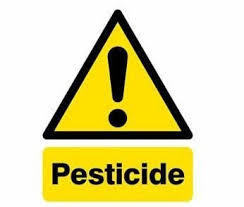 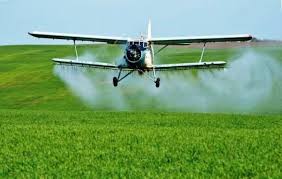 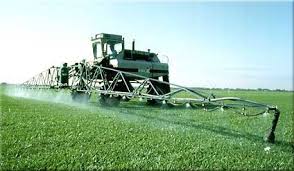 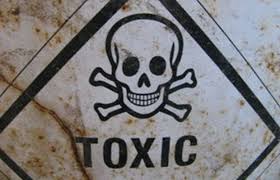 